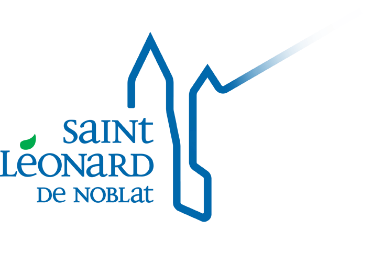 La demande écrite doit être réalisée deux mois avant la date de la manifestation et envoyée par mail à manif.asso@ville-saint-leonard.fr ou déposée en mairie.DEMANDEUR (nom, entité, adresse, téléphone) : …………………………………………….……………………………… ………………………………………………………………………………………………………………………………………………………………………………………………………………………………………………………………………………………………………………………………………………Matériel souhaité     Tentes  (8 x 5m)    1 unité                          2 unités                     3 unités(1 tente pour 40 personnes assises ou 80 personnes debout)Date(s) de votre animation, de dépôt et de retrait du matériel : …………………………………………………………………………………………………………………………………………………………………………………………………………………………………………………………………………………………………...Usage(s) : ……………………………………………………………………………………………………………………………Effectif prévu : …………………………………………………………………………………………………………………….Implantation et aménagement intérieur (préciser le lieu et joindre un plan si nécessaire)……………………………………………………………………………………………………………………………………………………………………………………………………………………………………………………………………………………………………………………………………………………………………………………………………………………………………………………...Moyens de sécurité et de secours mis en œuvre : ……………………………………………………………………………………………………………………………………………………………………………………………………………………………………………………………………………………………………………………………………………………………Fait à Saint-Léonard de Noblat,Le : Signature demandeur,			-------------------------------------------------------------------Le Maire émet un avis sur votre projet et consulte la commission de sécurité, si nécessaire, ou si ce dernier le juge utile. En cas d’avis favorable, un extrait du registre de sécurité est signé et une convention de prêt de matériel CTS est élaborée en double exemplaire dont un vous est adressé.L’exploitant, sous-entendu le Maire, avant toute admission du public, effectuera une inspection par une personne compétente spécialement désignée par l’exploitant afin de s’assurer que rien ne vient compromettre la sécurité des personnes (Art CTS 52). Le contrôle s’effectue sur la solidité, la conformité de l’installation électrique, la mise en place d’extincteurs ….